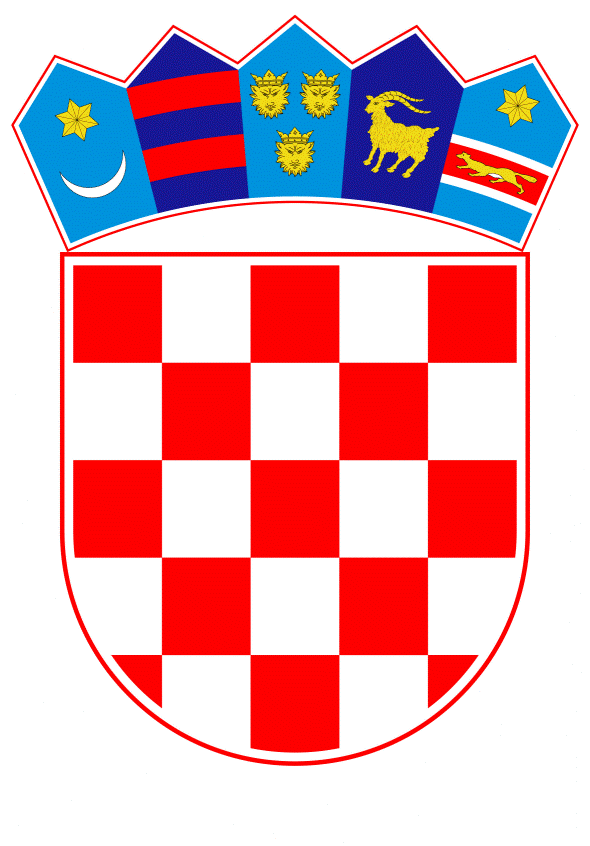 VLADA REPUBLIKE HRVATSKEZagreb, 5. siječnja 2023.______________________________________________________________________________________________________________________________________________________________________________________________________________________________Banski dvori | Trg Sv. Marka 2  | 10000 Zagreb | tel. 01 4569 222 | vlada.gov.hrPRIJEDLOGNa temelju članka 31. stavka 3. Zakona o Vladi Republike Hrvatske (Narodne novine, br. 150/11, 119/14, 93/16, 116/18 i 80/22), Vlada Republike Hrvatske je na sjednici održanoj ___________2023. donijelaZ A K L J U Č A KPrihvaća se Sedmo izvješće Republike Hrvatske o primjeni Europske povelje o regionalnim ili manjinskim jezicima, u tekstu koji je Vladi Republike Hrvatske dostavilo Ministarstvo pravosuđa i uprave aktom, klase: 912-01/22-01/20, urbroja: 514-09-02-01/2-22-58, od 13. prosinca 2022. godine.Zadužuje se Ministarstvo pravosuđa i uprave da putem Ministarstva vanjskih i europskih poslova dostavi Izvješće iz točke 1. ovoga Zaključka Tajništvu Vijeća Europe, na hrvatskom i engleskom jeziku.Zadužuje se Ministarstvo pravosuđa i uprave da o ovom Zaključku izvijesti nadležna tijela, nositelje izrade Izvješća iz točke 1. ovoga Zaključka.Klasa:Urbroj:Zagreb, 								PREDSJEDNIK							    mr. sc. Andrej PlenkovićO B R A Z L O Ž E N J EU skladu s člankom 15. Europske povelje o regionalnim ili manjinskim jezicima, Republika Hrvatska podnosi Sedmo izvješće o primjeni Europske povelje o regionalnim ili manjinskim jezicima (u daljnjem tekstu: Sedmo izvješće), koje je izrađeno sukladno uputama za periodična izvješća o provedbi Europske povelje za regionalne ili manjinske jezike koje će predstaviti države stranke, CM(2019)69, koje su usvojene na 1345. sastanku Odbora ministara Vijeća Europe, 2. svibnja 2019. godine.Europska povelja o regionalnim ili manjinskim jezicima (u daljnjem tekstu: Povelja) sadrži niz načela i mjera koje štite jezike koje na području određenog državnog teritorija tradicionalno rabi manji broj državljana i koji se razlikuju od njezinih službenih jezika. Iako se Republika Hrvatska u izjavi uz ispravu o ratifikaciji Povelje opredijelila za zaštitu 7 manjinskih jezika u skladu s Dijelom III. Povelje (talijanski, srpski, mađarski, češki, slovački, rusinski i ukrajinski), u praksi uživanje prava zajamčenih Poveljom primjenjuje se i na druge manjinske jezike, čime se dobra praksa promicanja ciljeva i načela zaštite uporabe manjinskih jezika primjenjuje i na ostale manjinske jezike u Republici Hrvatskoj (bajaški romski, slovenski, njemački, istro-rumunjski).Povelja sadrži dvostruki mehanizam nadgledanja provedbe: redovita izvješća država potpisnica o primjeni Povelje te mišljenja Odbora stručnjaka za Europsku povelju o regionalnim ili manjinskim jezicima.Prethodno, Šesto izvješće Republike Hrvatske o primjeni Povelje iz lipnja 2019. godine obuhvatilo je podatke za petogodišnje razdoblje 2013. – 2018. godine čime je usklađen ciklus praćenja Povelje i Okvirne konvencije o pravima nacionalnih manjina, a temeljem dopisa Vijeća Europe, Tajništva Europske povelje o regionalnim ili manjinskim jezicima od 10. prosinca 2018. godine.Pismom voditeljice odjela Vijeća Europe za nacionalne manjine i manjinske jezike od 21. ožujka 2022. godine (Ref:DAD/ECRML/2022/6) Republika Hrvatska pozvana je da predstavi svoje Sedmo izvješće do 1. ožujka 2023. godine. Sedmo izvješće obuhvaća podatke za razdoblje 2019. –2021. godinu.Izradu navedenog Izvješća koordiniralo je Ministarstvo pravosuđa i uprave, a na izradi Izvješća zajednički su surađivala slijedeća tijela: Ministarstvo vanjskih i europskih poslova, Ministarstvo znanosti i obrazovanja, Ministarstvo unutarnjih poslova, Ministarstvo kulture i medija, Ministarstvo rada, mirovinskoga sustava, obitelji i socijalne politike, Ministarstvo mora, prometa i infrastrukture, Državni zavod za statistiku, Ured za ljudska prava i prava nacionalnih manjina Vlade Republike Hrvatske, Agencija za elektroničke medije, Hrvatska radiotelevizija i Savjet za nacionalne manjine, krovno tijelo nacionalnih manjina na državnoj razini.Ministarstvo pravosuđa i uprave u pripremi Sedmog izvješća pozvalo je na suradnju i udruge nacionalnih manjina na koje se primjenjuju odredbe Povelje. Predlagatelj:Ministarstvo pravosuđa i upravePredmet:Sedmo izvješće Republike Hrvatske o primjeni Europske povelje o regionalnim ili manjinskih jezicima 